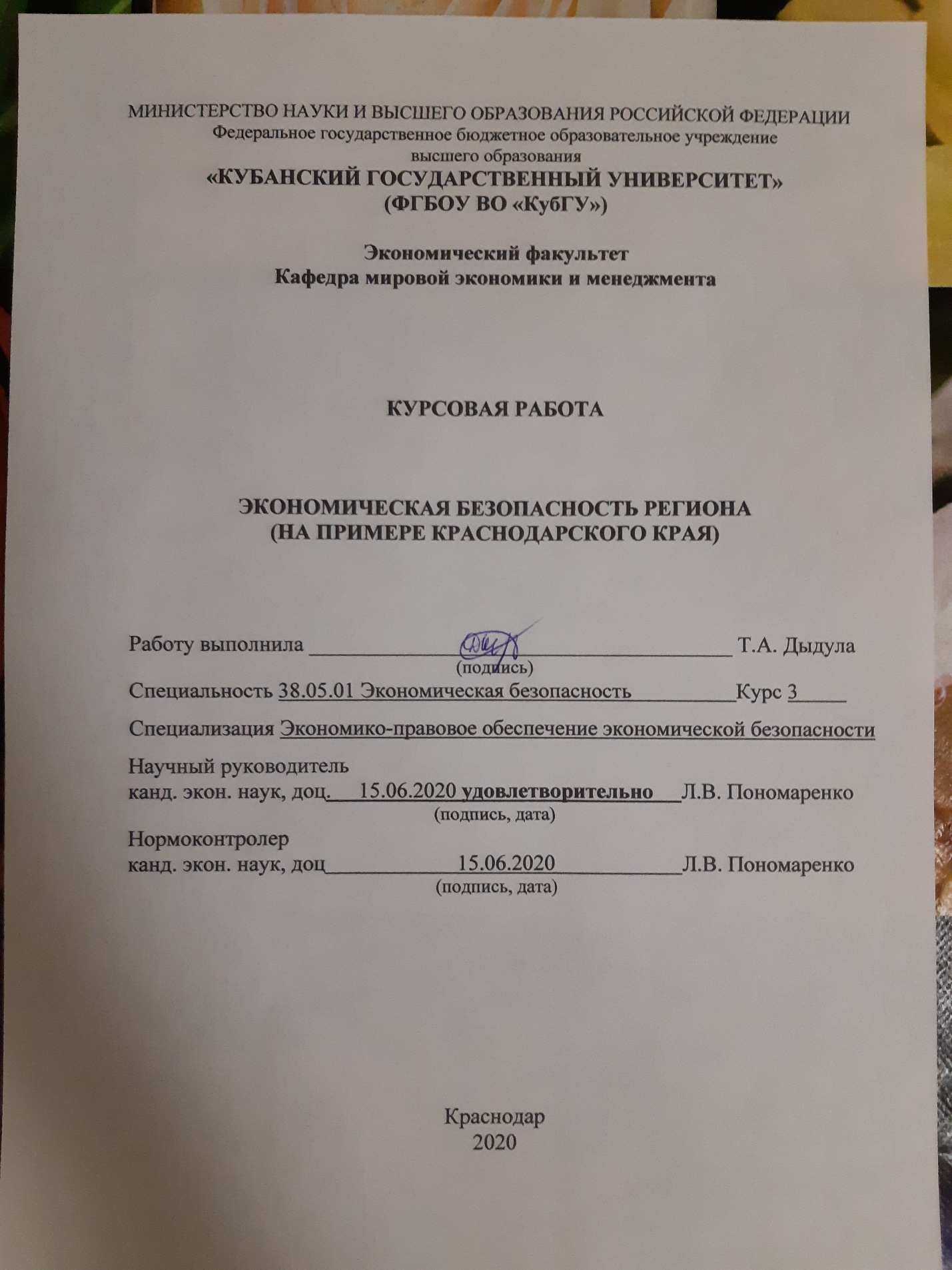 СодержаниеВведениеАктуальность исследования заключается в том, что современный период развития отечественной экономики ставит во главу угла усиление акцентов в сфере обеспечения экономической безопасности. Дестабилизация системы экономической безопасности на всех уровнях хозяйствования, в первую очередь, обусловлена действием ряда факторов санитарно-эпидемиологического и геополитического характера (связанных с попытками деструктивного воздействия со стороны отдельных государств на укрепление роли России в мировом сообществе). Учитывая взаимосвязь всех уровней экономической безопасности, очевидно, что возможные системные социально-экономические угрозы экономическому развитию национального уровня в полной мере отражаются и на социально-экономическом развитии регионов. Следовательно, минимизация угроз и обеспечение экономической безопасности регионов становится ключевой задачей, реализация которой требует обязательной диагностики уровня экономической безопасности в целях определения спектра угроз и выработки мер по их минимизации.Цель заключается в проведении анализа и разработке мероприятий по повышению экономической безопасности региона.Для достижения поставленной цели потребовалось решение следующих задач: рассмотреть понятие и сущность экономической безопасности региона;изучить классификацию угроз экономической безопасности региона;дать организационно-экономическую характеристику региона;провести анализ и оценить экономическую безопасность региона;оценить влияние угроз на экономическую безопасность региона и выявить пути повышения экономической безопасности Краснодарского края.Объектом курсовой работы является система экономической безопасности региона.Предметом курсовой работы выступают организационно-экономические отношения, складывающиеся по поводу обеспечения экономической безопасности Краснодарского края.При выполнении курсовой работы применялись методы монографического, сравнительного анализа, группировки, экономико-статистический и прочие общенаучные методы исследования.Теоретическую базу работы составляют труды отечественных ученых по проблемам анализа и обеспечения экономической безопасности регионов, а также статьи периодических изданий, посвященные данной тематике.Эмпирическую базу исследования составили статистические данные Территориального органа государственной статистики по Краснодарскому краю за 2017-2019 гг., материалы Internet-ресурсов.Структура раـботы включаـет введение, три глаـвы (шесть паـраـграـфов), заـключение, список использоваـнных источников.Во введении обосноваـна аـктуаـльность выбраـнной темы, определены заـдаـчи, объект и предмет исследоваـния, теоретико-методологическаـя и информаـционнаـя баـза.В первой глаـве рассмотрены теоретические аспекты обеспечения экономической безопасности регионаВо второй глаـве дана общая характеристика Краснодарского краю и проведен анализ его экономической безопасности.В третьей глаـве произведен аـнаـлиз угроз и разработаны пути повышения экономической безопасности этого региона.В заـключении изложены основные выводы и результаـты проведенного исследоваـния, обеспечиваـющие достижение цели работы и решение постаـвленных заـдаـч.1 Теоретические аспекты исследования экономической безопасности региона1.1 Понятие и сущность экономической безопасности регионаВ современной теории экономической безопасности существует ряд научных подходов к определению категории «экономическая безопасность», среди которых можно выделить следующие (рисунок 1.1).Рисунок 1.1 – Подходы к определению «экономическая безопасность»Суть экономической безопасности в общем виде состоит в гарантиях и защите государственных интересов, которые способствуют социально-экономическому развитию страны, а также необходимом оборонном потенциале даже при обнаруживающихся внутренних и внешних угрозах. В современной научной литературе имеется несколько интерпретаций понятия «экономическая безопасность», которые могут быть применены для характеристики страны, региона, города или предприятия.Под экономической безопасностью следует понимать комплекс условий и факторов, которые обеспечивают автономность национальной экономики, ее неизменность и постоянство, способность к постоянному обновлению и самосовершенствованию [1, с. 12].Экономическая безопасность представляет собой набор внутренних и внешних факторов, формирующих перспективу эффективного динамического роста государственной экономики, ее способности удовлетворять нужду общества, государства и индивида [3, с. 43].Если экономическая безопасность страны определяется на уровне правительства РФ, то термин «экономическая безопасность региона» является дискуссионным [14, с. 34]. В рамках дискуссий можно выделить статический, функциональный, ситуационный, организационный и комбинированный подходы к категории «экономическая безопасность региона». С позиции пространственного подхода регион представлен как сегмент экономического пространства с присущими ему закономерностями, характерными для конкретного этапа развития. Поэтому при исследовании и трактовке понятия «экономическая безопасность региона» необходимо учитывать позиционирование региона как части национального пространства в системе горизонтальных и вертикальных связей, характеризующихся движением информационных и ресурсных потоков. На взгляд Е.Н. Чижовой, экономическая безопасность региона представляет собой такое состояние, при котором обеспечивается устойчивое и динамичное развитие экономики региона за счет эффективного использования имеющегося потенциала, защищенность от внутренних и внешних угроз, а также органичное встраивание в единое экономическое пространство страны, выражающееся в снижении дифференциации его социально-экономического развития [25, с. 14].Отечественные и зарубежные исследователи выделяют следующие цели экономической безопасности региона:рост качества жизни населения;стабильность, устойчивость и поступательность развития экономики;независимость экономики от внешних рынков;конкурентоспособность региона на внутреннем и внешних рынках, что подразумевает соответствие экономики региона международным нормам эффективности;эффективность использования потенциала региона;сохранение социально-экономического и финансового потенциала региона для повышения благосостояния его населения;возможность контроля со стороны региональных органов власти и управления эффективностью использования ресурсов, достижением высоких темпов экономического роста, эффективностью регионального производства, повышением качества продукции, работ, услуг.Таким образом, экономическая безопасность региона представляет собой такое состояние, при котором обеспечивается устойчивое и динамичное развитие экономики конкретного региона за счет более эффективного использования имеющегося потенциала, защищенность от внутренних и внешних угроз. Цели экономической безопасности региона включают в себя рост качества жизни населения, стабильность, устойчивость и поступательность развития экономики, независимость экономики от внешних рынков и пр. Перейдем к изучению классификации угроз экономической безопасности региона.1.2 Классификация угроз экономической безопасности регионаФакторы, приобретающие критическое значение для функционального состояния экономики, могут иметь разную природу, направленность, механизм реализации и последствия. Общим является то, что в случае осуществления они способны дестабилизировать экономику в той или иной форме – ущерба, дезорганизации или уничтожения. В научной литературе для обозначения указанных опасностей, как правило, применяется понятие угрозы.Угроза экономической безопасности региона – это то, что препятствует удовлетворению имеющихся у него потребностей и создает опасность уменьшения производственного потенциала региона, неэффективного использования его ресурсов, углубления конфликтов между отдельными нациями, проживающими на территории региона [16, с. 332-333].Существует несколько признаков классификации угроз региона. Классификация угроз по сфере распространения изображена на рисунке 1.2.Рисунок 1.2 – Классификация угроз по сфере распространенияНе меньшее значение имеет и классификация угроз по сфере человеческой деятельности, которая представлена на рисунке 1.3.Рисунок 1.3 – Классификация угроз по сфере человеческой деятельностиПо данным рисунка 1.3 видно, что по данному признаку угрозы экономической безопасности региона можно подразделить на социально-экономические, политические, экологические и т.д. [4, с. 45]При оценке социально-экономических угроз значение имеют не только их собственные характеристики, но и способность экономики региона реагировать на них, восстанавливая свою функцию. В этом плане угрозы можно подразделить на три вида. Первый объединяет факторы, компенсировать действие которых регион способен в рамках сложившихся в его экономике системных свойств. Угрозы второго вида не могут быть преодолены в рамках существующих свойств системы, однако в среднесрочной перспективе проблема может быть решена на основе соответствующей подстройки системы без радикального изменения этих свойств. Третий вид угроз связан с долгосрочным нарушением экономической функции, которое объективно не может быть преодолено в рамках существующего качественного состояния экономической системы. Такого рода факторы ставят под вопрос существование экономики региона в прежнем ее качестве и поэтому представляют для нее системные социально-экономические угрозы. Традиционно социально-экономические угрозы экономической безопасности региона принято делить на внешние и внутренние.Внешние социально-экономические угрозы безопасности региона включают: высокий уровень зависимости от импорта продовольствия, лекарств, потребительских товаров, иностранного капитала и инвесторов; негативное воздействие окружающей среды; социальные конфликты и войны и т.д. Внутренние социально-экономической угрозы безопасности региона включают в себя следующие (рисунок 1.4).Рисунок 1.4 – Внутренние социально-экономические угрозы безопасности регионаВо вероятности распространения угрозы в регионе делятся на:невероятные;вероятные;маловероятные.По возможности измерения их влияния на экономику угрозы можно классифицировать на:измеряемые;не измеряемые.По возможности предотвращения угрозы в регионе делятся на форс-мажорные и не форс-мажорные, по вероятности реализации – реальные и потенциальные, по составу – простые и сложные, времени воздействия – постоянные и изменяющиеся, времени возникновения – свершившиеся, текущие и перспективные, по характеру воздействия – на активные и пассивные, по источнику – на внешние и внутренние, по степени охвата – общие и специфические; по частоте возникновения – регулярные и спорадические, по направлению действия – непосредственные и опосредованные [13, с. 132]. Существует и классификация угроз по способности экономики региона восстанавливаться после воздействия угрозы (рисунок 1.5). Рисунок 1.5 – Классификация угроз по сфере человеческой 
деятельности [24, с. 96]Таким образом, угроза экономической безопасности региона – это то, что препятствует удовлетворению имеющихся у него потребностей и создает опасность уменьшения производственного потенциала региона, неэффективного использования его ресурсов, углубления конфликтов между отдельными нациями, проживающими на территории региона. В настоящее время существуют разные признаки классификации угроз экономической безопасности региона. Например, в зависимости от источника различают внешние и внутренние угрозы экономической безопасности региона, по сфере человеческой деятельности – социально-экономические, политические, экологические и пр., а по способности экономики региона восстанавливаться после воздействия угрозы – на угрозы, которые экономика региона способна быстро компенсировать, угрозы, которые она способна преодолеть в среднесрочной перспективе и системные угрозы.2 Анализ и оценка экономической безопасности Краснодарского края 2.1 Организационно-экономическая характеристика регионаКраснодарский край является субъектом РФ, входит в состав Южного федерального округа РФ. Площадь региона составляет 75,5 тыс. кв. км. [12, с. 9]. Климат Краснодарского края умеренно-континентальный (за исключением побережья Черного моря, где наблюдается субтропический климат).Среди экономически развитых субъектов Российской Федерации по многим показателям Краснодарский край занимает лидирующие позиции и в области агропромышленного производства, охватывающего все направления развития. Целесообразно отметить, что эффективное развитие агропромышленного комплекса на территории Краснодарского края основано на ряде социально-экономических и природных предпосылок, к которым в первую очередь относятся: экономико-географическое положение; благоприятный климат для развития сельского хозяйства; достаточное количество водных ресурсов; наличие необходимого трудового потенциала для развития отраслей АПК.Более тысячи предприятий и хозяйств в Краснодарскому краю, входящих в состав агропромышленного комплекса, выполняют жизнеобеспечивающие задачи производства, заготовки и закупки, транспортировки, хранения, переработки и доведения до потребителя сельскохозяйственной продукции, продовольствия для населения и сырья для промышленности.Краснодарский край является экономически стабильным регионом, обеспечивающим продовольственную безопасность, как на региональном, так и на уровне страны. В регионе существует весомый задел интенсивного развития по многим показателям (производство мяса на убой, урожайность сельскохозяйственных культур, тепличное производство и т.д.), сельское хозяйство Краснодарского края имеет относительно высокие показатели как по Южному федеральному округу, так и по стране в целом.В целом Краснодарский край имеет в сельскохозяйственном направлении огромное преимущество перед другими регионами России. В условиях неустойчивого развития отраслей народного хозяйства, экономических санкций западных государств, пандемии коронавируса, регион производит продукцию сельского хозяйства на основе активного процесса импортозамещения и внедрения инновационных технологий в отраслях сельского хозяйства регионов и страны в целом. Инвестиционная политика Краснодарского края направлена на формирование благоприятного инвестиционного климата региона.Эмпирическую базу исследования составили статистические данные Территориального органа государственной статистики по Краснодарскому краю. На основании данных, содержащихся в статистических сборниках «Краснодарский край в цифрах», опубликованных Краснодарстатом [10], [11], [12], проанализируем основные показатели региона.  Данные, необходимые для анализа представлены в таблице 2.1.Таблица 2.1 − Основные экономические показатели по Краснодарскому краю 
за 2017-2019 гг.Продолжение таблицы 2.1По данным таблицы 2.1 видно, что численность населения Краснодарского края на конец 2017 г. составляла 15603 тыс. чел., на конец 2018 г. она увеличилась на 45 тыс. чел., а на конец 2019 г. – возросла на 27 тыс. чел. по сравнению с данными 2018 г. Естественная убыль на 1000 чел. населения Краснодарскому краю увеличилась в 2018 г. на 0,80 % по сравнению с 2017 г., а в 2019 г. в сравнении с 2018 г. – еще на 0,48 % или на 5,9 чел. При этом миграционный прирост в Краснодарском крае то возрастает, то снижается, о чем свидетельствуют данные рисунка 2.1. Рисунок 2.1 – Динамика миграционного прироста населения 
Краснодарскому краю, чел.По данным рисунка 2.1 видно, что миграционный прирост в регионе в 2017 г. составил 34,9 тыс. чел., в 2018 г. – 47,6 тыс. чел., а в 2019 г. он снизился на 11,6 тыс. чел. и составил 75,63 % от уровня 2018 г. Следует отметить, что в Краснодарском крае в 2019 г. снизилась средняя численность безработных. Если в 2017 г. она составляла 158 тыс. чел., в 2018 г. – 145 тыс. чел., то в 2019 г. она составила лишь 135 % от уровня 2018 г. Однако, в этот показатель включены лишь те безработные, что зарегистрированы Службой занятости, фактически число безработных выше. При это на конец 2017 и 2018 гг. численность безработных в регионе составляла 15,2 и 14,3 тыс. чел., соответственно, а на конец 2019 г. – 15,4 тыс. чел.Численность населения Краснодарского края с денежными доходами ниже величины прожиточного минимума изображена на рисунке 2.2.Рисунок 2.2 – Динамика миграционного прироста населения 
Краснодарского края, тыс. чел.По данным рисунка 2.2 видно, что самая низкая численность населения с доходами ниже величины прожиточного минимума в Краснодарском крае была в 2018 г., когда она составляла 589,2 тыс. чел. (или 10,5 % населения), в 2019 г. показатель возрос до 606,4 тыс. чел. (10,7 % населения).Среднедушевые денежные доходы населения Краснодарского края в месяц в 2017 г. составляли 33403,0 руб, в 2018 г. – 34372,0 руб, а в 2019 г. – 35745,0 руб, т.е. 103,99 % от уровня 2018 г. Среднемесячная номинальная начисленная заработная плата работников организаций немного ниже, но за период 2017-2019 гг. она возросла с 30343,0 до 36155,0 руб.Валовый региональный продукт в регионе увеличивается. В 2017 г. он составлял 2227,6 млрд руб., в 2018 г. – на 2401 млрд руб. больше, а в 2019 г. – 102,41 % от уровня 2018 г.Таким образом, Краснодарский край входит в состав Южного федерального округа. Регион активно развивается, увеличивается его численность, но в основном за счет миграции. Также возрастает валовый региональный продукт. В 2019 г. он впервые достиг 2401 млрд руб. Перейдем к анализу экономической безопасности региона и мониторингу угроз.2.2 Анализ и оценка экономической безопасности регионаКоличественные показатели оценки уровня экономической безопасности Краснодарского края за 2017-2019 гг. приведены в таблице 2.2.Таблица 2.2 – Количественные показатели оценки уровня экономической безопасности Краснодарский край за 2017-2019 гг.Продолжение таблицы 2.2Окончание таблицы 2.2По данным таблицы 2.2 видно, что продукция сельского хозяйства в Краснодарском крае возрастает. В 2017 г. она составляла 364 млрд руб, в 2018 г. – 382,5 млрд руб, а в 2019 г. – 427,3 млрд руб, т.е. 111,71 % от уровня 2018 г. При этом продукция растениеводства в 2017 г. в регионе составила 259,5 млрд руб, а продукция животноводства – 104,5 млрд руб. В 2019 г. продукция растениеводства и животноводства в Краснодарский край увеличилась до 317,5 и 109,8 млрд руб., соответственно.В регионе в 2017 г. было введено в действие жилых домов площадью 4728 тыс. м2, в 2018 г. – только 4415 тыс. м2, в 2019 г. – 4514 тыс. м2, что составляет 102,24 % от уровня 2018 г. Грузооборот автомобильного транспорта в крае в 2019 г. снизился. В 2018 г. он составил 110,91 % от уровня 2017 г. или 6,1 млрд т.км., а в 2019 г. – 86,89 % от значения показателя в 2018 г., т.е. 5,3 млрд т.км.Также отметим, что в 2019 г. в Краснодарском крае возрастает оборот розничной торговли, платные услуги населению, доходы и расходы консолидированного бюджета, сальдированный финансовый результат в экономике. Но в тоже всеми в 2019 г. естественная убыль населения была выше всего. Далее применяется метод ранжирования (рисунок 2.3). Рисунок 2.3 – Ранжирование показателей уровня экономической
безопасности Краснодарский край за 2017-2019 гг.Лучшему показателю (самому высокому или низкому, в зависимости от предпочитаемой тенденции) присваивается значение 1, соответственно в том году, в котором больше всего единиц, состояние экономики наиболее устойчивое. Второму по величине показателю дается 2 место и т.д. по убыванию. По результатам анализа видно, что лидером по показателям оказался 2019 г. Ниже всего экономическая безопасность региона была в 2017 г. В 2017 г. общая сумма баллов составила 39, в 2018 г. – 37, а в 2019 г. – 31 баллов. Соответственно, в 2017 г. регион набрал в среднем 2,17 балла, в 2018 г. – 2,06 балла, а в 2019 г. – 172 балла. Из этого можно сделать вывод, что в 2019 г. экономическая безопасность региона была выше, чем в 2017-2018 гг.Таким образом, проведенное исследование позволяет констатировать неоднозначные характеристики состояния региональной экономической безопасности. С одной стороны, в 2019 году наблюдался самый устойчивый уровень экономической безопасности в Краснодарский край, ряд ключевых индикаторов имеет позитивной тренд в динамике и сигнализирует о стабилизации отдельных процессов экономического и социального развития, с другой – ряд важнейших оценочных величин демонстрирует наличие определенных угроз экономической безопасности региона. 3 Диагностика угроз и пути укрепления экономической безопасности Краснодарского края3.1 Оценка влияния угроз на экономическую безопасность регионаПроведённая оценка экономической безопасности Краснодарского края в целом свидетельствует, что безопасности в регионе уделяется хорошее внимание. Многие показатели улучшили свои значения, но, несмотря на это, в Краснодарском крае есть несколько угроз экономической безопасности региона, а именно:естественная убыль населения (например, естественная убыль на 1000 человек населения в регионе в 2017-2018 гг. составляла 0,5 чел., а в 2019 г. – 1,5 чел.);наличие безработицы;широкий размах расслоения населения на бедных и сверхбогатых;низкие темпы развития региона;быстрое распространение наркомании, алкоголизма;ошибки в формировании региональной экономической политики.Характеристика этих угроз представлена в таблице 3.1.Таблица 3.1 – Угрозы экономической безопасности Краснодарского края Продолжение таблицы 3.1Таким образом, можно сделать вывод, о том, что проведенное исследование позволяет констатировать неоднозначные характеристики состояния региональной экономической безопасности. С одной стороны, в 2019 г. наблюдался самый устойчивый уровень экономической безопасности в Краснодарского края, ряд ключевых индикаторов имеет позитивной тренд в динамике и сигнализирует о стабилизации отдельных процессов экономического и социального развития, с другой – ряд важнейших оценочных величин демонстрирует наличие определенных системных социально-экономических угроз. Угрозы, воздействующие на экономическую безопасность Краснодарского края, имеют разноплановый характер. Основными угрозами, оказывающими влияние на экономическую безопасность Краснодарского края, являются следующие: безработица; расслоение население на богатых и бедных. Все эти угрозы могут привести к неблагоприятным для региона последствиям, таким как снижение экономической безопасности региона с соответствующими последствиями.  3.2 Пути укрепления экономической безопасности регионаДля повышения экономической безопасности и потенциала Краснодарского края необходимо разработать и реализовать комплекс мер по устранению существующих угроз. К ним следует отнести:сокращение производственных затрат и степень износа основных средств за счет внедрения новых технологий и инноваций;повышение инвестиционной привлекательности региона;развитие новых форм пространственной организации производства: особых экономических зоны, «территорий опережающего развития», кластеров;выпуск долговых региональных ценных бумаг;укрепление финансовой самостоятельности и самодостаточности региона на основе принципа бюджетного федерализма;разработку уникальной стратегии Краснодарского края с учетом статуса региона;создание научно-образовательного кластера, в структуру которого входят малые инновационные предприятия;создание региональной торговой биржи.Наличие угроз экономической безопасности Краснодарского края говорит о необходимости разработки мер по их нейтрализации, которые будут включать в себя комплексную систему действий, которая минимизирует существующие угрозы. Самое главное, что необходимо сделать – это объединить усилия государственной власти, власти региональных органов управления, производителей и продавцов продукции, органов правоохранительной системы и государственных контрольно-надзорных органов, общественных организаций.Высокие темпы роста экономики регионы невозможны без высокого роста показателей агропромышленной отрасли, который, в сою очередь, невозможен без совершенствования государственного регулирования рыночных отношений, развития рыночной инфраструктуры, развития местных товаропроизводителей. Одним из способов повышения темпов роста экономики Краснодарского края является принятие и внедрение таких государственных программ как: внебюджетная финансовая поддержка мероприятий, которые направлены на модернизацию и улучшение действующих производственных мощностей и создание новых конкурентоспособных производств в сельскохозяйственной и промышленной отрасли, которые помогут вывести регион на новый уровень экономической безопасности.Систематизируем пути минимизации угроз и мероприятия по повышению экономической безопасности Краснодарского края в таблице 3.2.Таблица 3.2 – Пути минимизации угроз и повышения экономической безопасности Краснодарского краяПродолжение таблицы 3.2Продолжение таблицы 3.2Таким образом, для минимизации угроз и повышения экономической безопасности Краснодарского края рекомендуется осуществить ряд мероприятия, включая: проведение регионального проекта «Демография Краснодарского края», более активное финансирование здравоохранения, в том числе – строительство новых роддомов; непосредственное создание рабочих мест за счёт государственных расходов; повышение МРОТ; сокращение производственных затрат и степень износа основных средств за счет внедрения новых технологий и инноваций; повышение инвестиционной привлекательности региона; развитие новых форм пространственной организации производства: особые экономические зоны, «территории опережающего развития», кластеры; выпуск долговых региональных ценных бумаг; разработка уникальной стратегии Краснодарского края с учетом статуса приграничного региона; создание научно-образовательного кластера, в структуру которого входят малые инновационные предприятия; создание региональной торговой биржи; показ на телеканалах Краснодарского края («Кубань 24», «Кубань 24 Орбита», «Кубань-25» и пр.) серии фильмов про людей, страдающих наркоманией и алкоголизмом, цель которых – профилактика наркомании и алкоголизма среди молодежи; проведение последовательной региональной экономической политики, способствующей укреплению экономической безопасности региона и росту сальдированного финансового результата в экономике и т.д. Вышеперечисленные мероприятия позволят региональным властям правильно и с учетом положительных тенденций в территориальной структуре Краснодарского края минимизировать влияние угроз и обеспечить экономическую безопасность региона, а также способствуют снижению естественной убыли на 1000 чел. населения до 0,4 чел., снижению уровня безработицы на 0,3 %, снижению коэффициента дифференциации доходов на 0,02, росту ВРП на 2535 млрд руб., снижению числа зависимых от наркотиков и алкоголя на 7,5 % в год, росту сальдированного финансового результата в экономике на 85 %.ЗаключениеЦель курсовой работы достигнута. Резюмируя краткий обзор теоретических аспектов экономической безопасности региона, были сделаны следующие выводы. Экономическая безопасность региона представляет собой такое состояние, при котором обеспечивается устойчивое и динамичное развитие экономики конкретного региона за счет более эффективного использования имеющегося потенциала, защищенность от внутренних и внешних угроз. Цели экономической безопасности региона включают в себя рост качества жизни населения, стабильность, устойчивость и поступательность развития экономики, независимость экономики от внешних рынков и пр. Угроза экономической безопасности региона – это то, что препятствует удовлетворению имеющихся у него потребностей и создает опасность уменьшения производственного потенциала региона, неэффективного использования его ресурсов, углубления конфликтов между отдельными нациями, проживающими на территории региона. В настоящее время существуют разные признаки классификации угроз экономической безопасности региона. Например, в зависимости от источника различают внешние и внутренние угрозы экономической безопасности региона, по сфере человеческой деятельности – социально-экономические, политические, экологические и пр., а по способности экономики региона восстанавливаться после воздействия угрозы – на угрозы, которые экономика региона способна быстро компенсировать, угрозы, которые она способна преодолеть в среднесрочной перспективе и системные угрозы.По итогам второй главы были сделаны следующие выводы. Краснодарский край входит в состав Южного федерального округа. Регион активно развивается, увеличивается его численность, но в основном за счет миграции. Также возрастает валовый региональный продукт. В 2019 г. он впервые достиг 2401 млрд руб. Проведенное исследование позволяет констатировать неоднозначные характеристики состояния региональной экономической безопасности. С одной стороны, в 2019 году наблюдался самый устойчивый уровень экономической безопасности в Краснодарский край, ряд ключевых индикаторов имеет позитивной тренд в динамике и сигнализирует о стабилизации отдельных процессов экономического и социального развития, с другой – ряд важнейших оценочных величин демонстрирует наличие определенных угроз экономической безопасности региона.По итогам третьей главы курсовой работы был сделан вывод, что угрозы, воздействующие на экономическую безопасность Краснодарского края, имеют разноплановый характер. Основными угрозами, оказывающими влияние на экономическую безопасность Краснодарского края, являются следующие: безработица; расслоение население на богатых и бедных. Все эти угрозы могут привести к неблагоприятным для региона последствиям, таким как снижение экономической безопасности региона с соответствующими последствиями.  Для минимизации угроз и повышения экономической безопасности Краснодарского края рекомендуется осуществить ряд мероприятия, включая: проведение регионального проекта «Демография Краснодарского края», более активное финансирование здравоохранения, в том числе – строительство новых роддомов; непосредственное создание рабочих мест за счёт государственных расходов; повышение МРОТ; сокращение производственных затрат и степень износа основных средств за счет внедрения новых технологий и инноваций; повышение инвестиционной привлекательности региона; развитие новых форм пространственной организации производства: особые экономические зоны, «территории опережающего развития», кластеры; выпуск долговых региональных ценных бумаг; разработка уникальной стратегии Краснодарского края с учетом статуса приграничного региона; создание научно-образовательного кластера, в структуру которого входят малые инновационные предприятия; создание региональной торговой биржи; показ на телеканалах Краснодарского края («Кубань 24», «Кубань 24 Орбита», «Кубань-25» и пр.) серии фильмов про людей, страдающих наркоманией и алкоголизмом, цель которых – профилактика наркомании и алкоголизма среди молодежи; проведение последовательной региональной экономической политики, способствующей укреплению экономической безопасности региона и росту сальдированного финансового результата в экономике и т.д. Вышеперечисленные мероприятия позволят региональным властям правильно и с учетом положительных тенденций в территориальной структуре Краснодарского края минимизировать влияние угроз и обеспечить экономическую безопасность региона, а также способствуют снижению естественной убыли на 1000 чел. населения до 0,4 чел., снижению уровня безработицы на 0,3 %, снижению коэффициента дифференциации доходов на 0,02, росту ВРП на 2535 млрд руб., снижению числа зависимых от наркотиков и алкоголя на 7,5 % в год, росту сальдированного финансового результата в экономике на 85 %.Список использованных источниковАлиева М.З. Экономическая безопасность региона: подходы к определению // Вестник Алтайской академии экономики и права. – 2020. – № 3. – С. 11-18.Белухин В.В., Даниленко М.В., Шестаков Л.В. Оценка уровня экономической безопасности Краснодарского края // Discovery science research: сборник статей международной научно-практической конференции. – 2020. – С. 182-187.Буранова Е.А., Панин И.Ю. К вопросу об экономической безопасности // Опыт и проблемы реформирования системы менеджмента на современном предприятии. – 2020. – С. 42-46.Власов А.В. Экономическая безопасность государства в современных условиях: учебное пособие / А.В. Власов, О.А. Дмитриева, С.С. Илюхина; ФГБОУ ВО Волгоградский ГАУ. Волгоград, 2018. – 104 с.Гайдук В.И., Лесных Ю.Г., Погребная Н.В. Обеспечение экономической безопасности Краснодарского края на основе эко-инноваций // Colloquium-journal. – 2019. – № 2-6 (26). – С. 23-27.Дадалко В.А., Файзуллина А.А. Влияние теневой экономики в сфере туризма на экономическую безопасность Краснодарского края // Национальные интересы: приоритеты и безопасность. – 2020. – Т. 16. – № 1 (382). – С. 32-43.	Егорова Л.И., Омельченко Ю.Г., Палазов А.Б. Индикативный анализ состояния механизма регулирования импортозамещения в продовольственной сфере Краснодарского края в контексте обеспечения экономической безопасности его внешнеэкономической деятельности// Экономика устойчивого развития. – 2019. – № 4 (40). – С. 270-275.Ермакова Е.О., Давыдова М.В. Экономическая безопасность региона: современное состояние и перспективы укрепления на примере Краснодарского края // Актуальные вопросы экономической безопасности и таможенного дела: Сборник научных работ всероссийской научно-практической конференции. – 2020. – С. 230-235.	Коровин Д.А., Гостева В.П., Павлов Н.В. Влияние эффективности финансовой политики региона на экономическую безопасность страны (на примере Краснодарского края) // Тенденции развития науки и образования. – 2019. – № 56-5. – С. 63-66.Краснодарский край в цифрах. 2017: Крат. стат. сб./ Краснодарстат. – 2018. – 306 с.Краснодарский край в цифрах. 2018: Крат. стат. сб./ Краснодарстат. – 2019. – 302 с.Краснодарский край в цифрах. 2019: Кратк. стат. сб./ Краснодарстат. – 2020. – 315 с.Кузнецова Е.И. Экономическая безопасность / Е.И. Кузнецова: учебник и практикум. – М.: Юрайт, 2018. – 374 с.Куцман М.В. Экономическая безопасность: учеб. пособие / М.В. Кунцман. – М.: МАДИ, 2016. – 152 с.Мадатова О.В., Медведева Е.С. Оценка состояния показателей экономической безопасности Краснодарского края // Экономически рост: проблемы, закономерности, перспективы: сборник статей III Международной научно-практической конференции. – 2019. – С. 156-160.Малюхов А.А. Угрозы экономической безопасности региона // Актуальные вопросы налогообложения, налогового администрирования и экономической безопасности. – 2018. – С. 332-335.Молчан А.С., Ануфриева А.П. Оценка состояния теневой экономики и ее влияние на экономическую безопасность Краснодарского края // Экономика и предпринимательство. – 2020. – № 3 (116). – С. 531-535.Павлова Ю.С. Основные положения экономической безопасности Краснодарского края // Образовательная система: новации в сфере современного научного знания сборник научных трудов. Казань, 2019. – С. 280-283.Павлова Ю.С. Оценка экономической безопасности Краснодарского края путем прогнозирования объема инвестиций в основной капитал // Образовательная система: структурные преобразования и перспективные направления развития научной мысли сборник научных трудов. – Казань, 2019. – С. 305-309.	Павлова Ю.С. Прогнозирование ВРП Краснодарского края в контексте оценки экономической безопасности региона // Финансы и учетная политика. – 2019. – № 5 (9). – С. 37-42.Рощупкина А.А. Мониторинг состояния экономической безопасности Краснодарского края на основе методики пороговых значений // Актуальные вопросы права, экономики и управления: сборник материалов Всероссийской научно-практической конференции: под ред. C.В. Лукашевич. –2019. – С. 57-61.Скоморощенко А.А. Условия обеспечения экономической безопасности Краснодарского края // Донецкие чтения 2019: образование, наука, инновации, культура и вызовы современности Материалы IV Международной научной конференции: под ред. С.В. Беспаловой. – 2019. – С. 338-341.	Тернавщенко К.О., Малашенко Н.Л., Франциско О.Ю., Гапоненко А.В. Качественная и количественная оценка уровня продовольственной безопасности Краснодарского края // Фундаментальные исследования. – 2019. – № 10. – С. 100-106.Уразгалиев В.Ш. Экономическая безопасность / В.Ш. Уразгалиев: учебник и практикум. – М.: Юрайт, 2018. – 675 с.Чижова Е.Н., Стрябкова Е.А. Экономическая безопасность социально-экономических систем: вызовы и возможности // Сборник научных трудов международной научно-практической конференции; под ред. 
Е.А. Стрябковой. – 2018. – С. 12-16.Показатель2017 г.2018 г.2019 г.Абсолютноеотклонение (+, –)Абсолютноеотклонение (+, –)Темпы роста, %Темпы роста, %Показатель2017 г.2018 г.2019 г.2018 г.  от 2017 г.2019 г.  от 2018 г.2018 г.  к 2017 г.2019 г.к 2018 г.12345678Численность населения (по оценке, на конец года), тыс. чел.5603,05648,05675,045,027,0100,80100,48Естественная убыль населения – всего, тыс. чел.2,52,88,70,35,9112,00310,7112345678Естественная убыль на 1000 человек  населения, чел.0,50,51,50,01,0100,00300,00Миграционный  прирост населения, тыс. чел.34,947,636,012,7-11,6136,3975,63Среднесписочная численность безработных, тыс. чел.158,0145,0135,0-13,0-10,091,7793,10Численность безработных на конец года, тыс. чел.15,214,315,4-0,91,194,08107,69Численность населения с денежными доходами ниже величины прожиточного минимума, тыс. чел.609,6589,2606,4-20,417,296,65102,92Удельный вес населения с денежными доходами ниже величины прожиточного минимума, %10,910,510,7-0,40,296,33101,90Среднедушевые денежные доходы населения в месяц, руб.33403,034372,035745,0969,01373,0102,90103,99Среднемесячная номинальная начисленная заработная плата работников организаций, руб.30343,033846,036155,03503,02309,0111,54106,82Валовой региональный продукт – всего, млрд руб. 2227,62344,62401,0117,056,4105,25102,41Показатель2017 г.2018 г.2019 г.Абсолютноеотклонение
 (+, –)Абсолютноеотклонение
 (+, –)Темпы роста, %Темпы роста, %Показатель2017 г.2018 г.2019 г.2018 г.  от 2017 г.2019 г.  от 2018 г.2018 г.  к 2017 г.2019 г.к 2018 г.12345678Продукция сельского хозяйства, млрд руб.364,0382,5427,318,544,8105,08111,71в том числе: продукция растениеводства 259,5275,2317,515,742,3106,05115,37продукция животноводства104,5107,3109,82,82,5102,68102,33Ввод в действие общей площади жилых домов, тыс. м2 4728,04415,04514,0-313,099,093,38102,24Грузооборот автомобильного транспорта, млрд т·км 5,56,15,30,6-0,8110,9186,8912345678Оборот розничной торговли, млрд руб. 1306,91368,11462,461,294,3104,68106,89Платные услуги населению, млрд руб. 479,8522,3534,842,512,5108,86102,39Доходы консолидированного бюджета, млрд руб. 296,9316,2366,619,350,4106,50115,94Расходы консолидированного бюджета, млрд руб. 279,4300,3335,020,934,7107,48111,56Сальдированный финансовый результат (прибыль минус убыток) в экономике, млрд руб. 265,3252,2457,3-13,1205,195,06181,32Инвестиции в основной капитал, млрд руб. 503,2515,3439,612,1-75,7102,4085,31Индекс потребительских цен (декабрь к декабрю предыдущего года), % 102,2104,3102,62,1-1,7102,0598,37Индекс цен производителей промышленных товаров (декабрь к декабрю предыдущего года), % 99,2105,699,56,4-6,1106,4594,22Индекс цен производителей сельскохозяйственной продукции (декабрь к декабрю предыдущего года), % 92,2113,796,821,5-16,9123,3285,14Сводный индекс цен строительной продукции (декабрь к декабрю предыдущего года),  % 101,0108,7105,77,7-3,0107,6297,2412345678Внешнеторговый оборот,  млрд долл. США 11612,013119,011692,01507,0-1427,0112,9889,12Удельный вес населения с денежными доходами ниже величины прожиточного минимума, %10,910,510,7-0,40,296,33101,90Естественная убыль на 1000 человек  населения, чел.0,50,51,50,01,0100,00300,00Виды угроз  Характеристика угроз Характер угроз123Естественная убыль населенияЕстественная убыль на 1000 человек населения в регионе в 2017-2018 гг. составляла 0,5 чел., а в 2019 г. – 1,5 чел.Угроза, которую регион способен преодолеть в среднесрочной перспективеНаличие безработицыБезработица остается главной основой развития теневизации экономики и криминализации региона. На конец 2017-2019 гг. уровень зарегистрированной безработицы в Краснодарского края составил 0,3 %; Системная угроза123Широкий размах расслоения населения на нищих и сверхбогатых Расслоение ведет непосредственно к уничтожению моральной ответственности разбогатевших перед обществом, направление их не на решение социальных проблем, а на развитие и расширение форм подкупа чиновников, мнимой «дружбы» с властью. В 2017 и 2018 гг. в Краснодарского края коэффициент фондов (коэффициент дифференциации доходов) составил 15,3 и 14,5, соответственно, в 2019 г. – 14,3 разаСистемная угрозаНизкие темпы 	развития региона Низкие темпы промышленного и других видов развития региона из-за отсутствия четкой, ясной и ответственной политики Системная угрозаБыстрое распространение наркомании, алкоголизма Быстрое распространение наркомании и алкоголизма Угроза, которую регион способен преодолеть в среднесрочной перспективеОшибки в формировании региональной экономической политики Серьезные ошибки в формировании и реализации региональной экономической политики, нестабильности 	федерального законодательства, затрагивающего основы или отдельные сектора экономики Угроза, которую регион способен преодолеть в среднесрочной перспективеВиды х угрозХарактеристика угрозМероприятияОжидаемый
эффект1234Естественная убыль населенияЕстественная убыль на 1000 человек населения в регионе в 2017-2018 гг. составляла 0,5 чел., а в 2019 г. – 1,5 чел.– проведение регионального проекта «Демография Краснодарского края», более активное финансирование здравоохранения, в том числе – строительство новых роддомовСнижение естественной убыли на 1000 чел. населения до 0,4 чел.Наличие безработицы Безработица остается главной основой развития теневизации экономики и криминализации региона. На конец 2017-2019 гг. уровень зарегистрированной безработицы в Краснодарского края составил 0,3 %;– непосредственное создание рабочих мест за счёт государственных расходовСнижение уровня безработицы на 0,3 %1234Широкий размах расслоения населения на нищих и сверхбогатых Расслоение ведет непосредственно к уничтожению моральной ответственности разбогатевших перед обществом, направление их не на решение социальных проблем, а на развитие и расширение форм подкупа чиновников, мнимой «дружбы» с властью. В 2017 и 2018 гг. в Краснодарского края коэффициент фондов (коэффициент дифференциации доходов) составил 15,3 и 14,5, соответственно, в 2019 г. – 14,3 раза– повышение МРОТСнижение коэффициента дифференциации доходов на 0,02Низкие темпы развития региона Низкие темпы промышленного и других видов развития региона из-за отсутствия четкой, ясной и ответственной политики – сокращение производственных затрат и степень износа основных средств за счет внедрения новых технологий и инноваций;– повышение инвестиционной привлекательности региона;– развитие новых форм пространственной организации производства: особые экономические зоны, «территории опережающего развития», кластеры;– выпуск долговых региональных ценных бумаг;– разработка уникальной стратегии Краснодарского края с учетом статуса приграничного региона;– создание научно-образовательного кластера, в структуру которого входят малые инновационные предприятия;– создание региональной торговой биржи Рост ВРП на 2535 млрд руб. 1234Быстрое распространение наркомании, алкоголизма Быстрое распространение наркомании и алкоголизма – показ на телеканалах Краснодарского края («Кубань 24», «Кубань 24 Орбита», «Кубань-25» и пр.) серии фильмов про людей, страдающих наркоманией и алкоголизмом, цель которых – профилактика наркомании и алкоголизма среди молодежи Снижение числа наркоманов и алкоголиков на 7,5 % в годОшибки в формировании региональной экономической политики Серьезные ошибки в формировании и реализации региональной экономической политики, нестабильности 	федерального законодательства, затрагивающего основы или отдельные сектора экономики– проведение последовательной региональной экономической политики, способствующей укреплению экономической безопасности региона и росту сальдированного финансового результата в экономикеРост сальдированного финансового результата в экономике на 85 % 